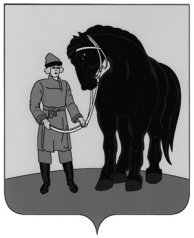 АДМИНИСТРАЦИЯ ГАВРИЛОВО-ПОСАДСКОГОМУНИЦИПАЛЬНОГО РАЙОНА ИВАНОВСКОЙ ОБЛАСТИПОСТАНОВЛЕНИЕот 17.01.2020 № 21-пО внесении изменений  в постановление администрации Гаврилово-Посадского муниципального района от 13.11.2013 № 567-п«О программе «Улучшение экологической обстановки Гаврилово-Посадского муниципального района»(в редакции от 26.08.2014  № 411-п, от  30.07.2015 № 210-п, от 16.11.2015 № 346-п, от  29.03.2016  № 136-п, от 11.11. 2016 № 537-п, от 29.12.2016 № 641-п, от 06.04.2017№ 190-п, от 09.11.2017  № 665-п, от 03.04.2018 № 158-п, от 30.11.2018  № 642-п, от 29.12.2018 № 710-п, 11.11.2019 646-п, от 29.11.2019 №687-п)         В соответствии со статьей 179 Бюджетного кодекса Российской Федерации, постановлением администрации Гаврилово-Посадского муниципального района Ивановской области от 23.08.2013 №403-п «Об утверждении Порядка разработки, реализации и оценки эффективности муниципальных  программ   Гаврилово - Посадского  муниципального района», Администрация   Гаврилово - Посадского    муниципального    района                         п о с т а н о в л я е т: 1.Внести в постановление администрации Гаврилово-Посадского муниципального района  от 13.11.2013  № 567-п «О программе «Улучшение экологической обстановки Гаврилово-Посадского муниципального района» (в редакции  от  26.08.2014  № 411-п, от 30.07.2015 № 210-п,от  16.11.2015 № 346-п, от 29.03.2016  № 136-п, от 11.11. 2016 № 537-п, от 29.12.2016 № 641-п, от 06.04.2017 № 190-п, от 09.11.2017 № 665-п,от 03.04.2018 № 158-п, от 30.11.2018 № 642-п, от 29.12.2018 № 710-п, от 29.11.2019 №687-п) изменения согласно приложению.2.Опубликовать  настоящее  постановление  в   сборнике   «Вестник Гаврилово-Посадского муниципального района» и разместить на официальном сайте Гаврилово-Посадского муниципального района.3.Настоящее  постановление  вступает  в силу со дня официального опубликования. Глава  Гаврилово-Посадскогомуниципального района			                                В.Ю. ЛаптевПриложение к постановлению администрации Гаврилово-Посадского муниципального районаот  17.01.2020  № 21-пИ З М Е Н Е Н И Яв постановление администрации Гаврилово-Посадского муниципального района от 13.11.2013  № 567-п «О программе  «Улучшение экологической обстановки  Гаврилово-Посадского муниципального района» (в редакции от 26.08.2014  № 411-п, от  30.07.2015 № 210-п,  от 16.11.2015 № 346-п, от  29.03.2016  № 136-п, от 11.11. 2016  № 537-п, от 29.12.2016 № 641-п, от 06.04.2017 № 190-п,  от 09.11.2017  № 665-п, от 03.04.2018 № 158-п, от 30.11.2018  № 642-п, от 29.12.2018 № 710-п, от 11.11.2019 № 646-п, от 29.11.2019 №687-п)         1.В приложении  к  постановлению «О программе «Улучшение экологической обстановки Гаврилово-Посадского муниципального района»:         1) в разделе 1. «Паспорт программы» строки «Срок реализации»,  «Объем ресурсного обеспечения программы» изложить в следующей редакции:          2) Раздел 4 «Ресурсное обеспечение реализации  муниципальной программы» изложить в следующей редакции:«Раздел 4. Ресурсное обеспечение реализации  муниципальной программы тыс. руб.         2. В приложении 1 к муниципальной программе «Улучшение экологической обстановки  Гаврилово-Посадского муниципального района» «Подпрограмма «Обращение с отходами производства и потребления»:             1) в разделе 1«Паспорт подпрограммы «Обращение с отходами производства и потребления» (далее – Подпрограмма 1) строки «Администратор подпрограммы», «Исполнители подпрограммы» изложить в следующей редакции:          2) Раздел 3 «Мероприятия Подпрограммы 1» изложить в следующей редакции:          «Раздел 3. Мероприятия Подпрограммы 1(тыс. руб.)          3.В приложении 2 к муниципальной программе «Улучшение экологической обстановки  Гаврилово-Посадского муниципального района» «Подпрограмма «Озеленение населенных пунктов района и экологическое воспитание населения»:         1) в разделе 1 «Паспорт подпрограммы «Озеленение населенных пунктов района и экологическое воспитание населения»(далее - Подпрограмма 2)» строки  «Срок  реализации  подпрограммы», «Объем ресурсного обеспечения подпрограммы»  изложить в следующей редакции:          2) раздел 3 «Мероприятия Подпрограммы 2» изложить в следующей редакции:«Раздел 3. Мероприятия Подпрограммы 2(тыс. руб.)          4. В приложении 3 к муниципальной программе «Улучшение экологической обстановки  Гаврилово-Посадского муниципального района» «Подпрограмма  «Особо охраняемые природные территории местного значения»:         1) в разделе 1 «Паспорт подпрограммы «Особо охраняемые природные территории местного значения» (далее - Подпрограмма 3)» строки «Администратор подпрограммы», «Исполнители подпрограммы» изложить в следующей редакции:          2) раздел 3 «Мероприятия Подпрограммы 3» изложить в следующей редакции:«Раздел 3. Мероприятия Подпрограммы 3(тыс. руб.)         5.  В приложении 5 к муниципальной программе «Улучшение экологической обстановки  Гаврилово-Посадского муниципального района» «Подпрограмма «Городские леса»:         1) в разделе 1 «Паспорт подпрограммы «Городские леса» (далее - Подпрограмма 5)» строки «Срок реализации подпрограммы», «Объем ресурсного обеспечения подпрограммы» изложить в следующей редакции:         2) Раздел 3 «Мероприятия Подпрограммы 5» изложить в следующей редакции:Раздел 3.Мероприятия Подпрограммы 5тыс. руб.Срок реализации2014-2022 годыОбъем ресурсного обеспечения программыОбщий объем  ассигнований:2014 г.:  624,0   тыс. руб.2015 г.:  644, 0 тыс. руб.2016 г.:  900,115тыс. руб.2017 г.:  1033, 275  тыс. руб.2018 г.:  685,284 тыс. руб.2019 г.:  710,4 тыс. руб.2020 г.:  621,2 тыс. руб.2021 г.:  236,2 тыс. руб.2022 г.:  316,2 тыс. руб.Общий объем бюджетных ассигнований:2014 г.:  624,0   тыс. руб.2015 г.:  644, 0 тыс. руб.2016 г.:  900,115тыс. руб.2017 г.:  1033, 275  тыс. руб.2018 г.:  685,284 тыс. руб.2019 г.:  710,4 тыс. руб.2020 г.:  621,2 тыс. руб.2021 г.:  236,2 тыс. руб.2022 г.:  236,2 тыс. руб.- местного бюджета:2014 г.:  624,0   тыс. руб.2015 г.:  644, 0 тыс. руб.2016 г.:  900,115тыс. руб.2017 г.:  1033, 275  тыс. руб.2018 г.:  685,284 тыс. руб.2019 г.:  710,4 тыс. руб.2020 г.:  621,2 тыс. руб.2021 г.:  236,2 тыс. руб.2022 г.:  236,2 тыс. руб.- областного бюджета:2014 г.: 0,0  тыс. руб.2015 г.: 0,0   тыс. руб.2016 г.: 0,0  тыс. руб.2017 г.: 0,0  тыс. руб.2018 г.: 0,0  тыс. руб.2019 г.: 0,0 тыс. руб.2020 г.: 0,0  тыс. руб.2021 г.: 0,0  тыс. руб.2022 г.: 0,0  тыс. руб.- федерального бюджета:2014 г.: 0, 0   тыс. руб.2015 г.: 0, 0   тыс. руб.2016 г.: 0, 0   тыс. руб.2017 г.: 0, 0   тыс. руб.2018 г.: 0, 0  тыс. руб.2019 г.: 0, 0  тыс. руб.2020 г.: 0, 0  тыс. руб.2021 г.: 0,0  тыс. руб.2022 г.: 0,0  тыс. руб.Общий объем  внебюджетных ассигнований:2014 г.: 0, 0 тыс. руб.2015 г.: 0, 0 тыс. руб.2016 г.: 0, 0 тыс. руб.2017 г.: 0, 0 тыс. руб.2018 г.: 0, 0 тыс. руб.2019 г.: 0, 0 тыс. руб.2020 г.: 0,0 тыс. руб.2021 г.: 0, 0 тыс. руб.2022 г.: 80,0  тыс. руб.№Наименование  мероприятий муниципальной программыОценка расходовОценка расходовОценка расходовОценка расходовОценка расходовОценка расходовОценка расходовОценка расходовОценка расходовОценка расходовОценка расходов№Наименование  мероприятий муниципальной программы20142015201520152016201720182019202020212022Программа, всегобюджетные ассигнования- местный бюджет- областной бюджет- федеральный     бюджет- внебюджетные средства от физических, юридических лицПрограмма, всегобюджетные ассигнования- местный бюджет- областной бюджет- федеральный     бюджет- внебюджетные средства от физических, юридических лиц624,0624,0624,0----644,0644,0644,0---644,0644,0644,0---644,0644,0644,0---900,115   900,115   900,115   ---1033,2751033,2751033,275---685,284685,284685,284---710,4 710,4  710,4 ---621,2 621,2 621,2 ---236,2236,2236,2---316,2236,2236,2--801Специальные подпрограммыСпециальные подпрограммыСпециальные подпрограммыСпециальные подпрограммыСпециальные подпрограммыСпециальные подпрограммыСпециальные подпрограммыСпециальные подпрограммыСпециальные подпрограммыСпециальные подпрограммыСпециальные подпрограммы1.1Подпрограмма «Обращение с отходами производства и потреблния»:552,0552,0552,0552,0840,115895,275505,084 510,4511,2211,2211,21.1бюджетные ассигнования552,0552,0552,0 552,0840,115895,2755505,084510,4511,2211,2211,21.1- местный бюджет552,0552,0552,0552,0840,115895,275505,084510,4511,2211,2211,21.1- областной бюджет-----------1.1- федеральный бюджет----------- 1.2Подпрограмма «Озеленение населенных пунктов района и экологическое воспитание населения»:72,072,072,072,060,062,060,2 49,025,025,025,0 1.2бюджетные ассигнования72,072,072,072,060,062,060,249,025,025,025,0 1.2- местный бюджет72,072,072,072,060,062,060,249,025,025,025,0 1.2- областной бюджет--------- 1.2- федеральный бюджет---------1.3Подпрограмма «Особо охраняемые природные территории местного значения»:285,0тыс.руб---20,0-54,060,066,085,00,00,01.3бюджетные ассигноания20,054,060,066,085,00,00,01.3- местный бюджет---20,0-54,060,066,085,00,00,01.3- областной бюджет-----------1.3- федеральный бюджет-----------1.4Подпрограмма «Обустройство места отдыха населения»:92,0 тыс. руб.12,0----80,01.4бюджетные ассигнования--12,0-----1.4- местный бюджет-----12,0-----1.4внебюджетные ас-сигнования от физических, юридических лиц----------80,01.5Подпрограмма «Городские леса»: 155,0Тыс. руб.-----10,060,085,00,00,00,01.5бюджетные ассигнования-----10,060,085,00,00,00,01.5- местный бюджет-----10,060,085,00,00,00,01.5внебюджетные ассигнования от физических, юридических лиц-----------Срок реализации подпрограммы2014-2022 годыОбъем ресурсного обеспечения подпрограммыОбщий объем бюджетных ассигнований:2014 г.:  552,0   тыс. руб.2015 г.:  552,0 тыс. руб.2016 г.:  840,115  тыс. руб.2017 г.:  895,275  тыс. руб.2018 г.:  505,084 тыс. руб.2019 г.:  510,4 тыс. руб.2020 г.:  511,2 тыс. руб.2021 г.:  211,2 тыс. руб.2022 г.:  211,2 тыс. руб.местного бюджета:2014 г.:  552,0  тыс. руб.2015 г.:  552,0  тыс. руб.2016 г.:  840,115  тыс. руб.2017 г.:  895,275  тыс. руб.2018 г.:  505,084 тыс. руб.2019 г.:  510,4 тыс. руб.2020 г.:  511,2 тыс. руб.2021 г.:  211,2 тыс. руб.2022 г.:  211,2 тыс. руб.областного бюджета:2014 г.: 0,0  тыс. руб.2015 г.: 0,0  тыс. руб.2016 г.: 0,0 тыс. руб.2017 г.: 0,0  тыс. руб.2018 г.: 0,0  тыс. руб.2019 г.: 0,0 тыс. руб.2020 г.: 0,0  тыс. руб.2021 г.: 0,0  тыс. руб.2022 г.: 0,0  тыс. руб.федерального бюджета:2014 г.: 0, 0   тыс. руб.2015 г.: 0, 0   тыс. руб.2016 г.: 0, 0   тыс. руб.2017 г.: 0, 0   тыс. руб.2018 г.: 0,0  тыс. руб.2019 г.: 0,0  тыс. руб.2020 г.: 0, 0  тыс. руб.2021 г.: 0,0  тыс. руб.2022 г.: 0,0  тыс. руб.№Наименование  мероприятий муниципальной программыОценка расходовОценка расходовОценка расходовОценка расходовОценка расходовОценка расходовОценка расходовОценка расходовОценка расходов№Наименование  мероприятий муниципальной программы201420152016201720182019202020212022Подпрограмма, всегобюджетные ассигнования- местный бюджет- областной бюдж.- федеральный  бюджетПодпрограмма, всегобюджетные ассигнования- местный бюджет- областной бюдж.- федеральный  бюджет552,0552,0552,0--552,0552,0552,0--840,115840,115840,115--895,275  895,275  895,275--505,084 505,084 505,084 --510,4 510,4 510,4 --511,2 511,2 511,2 --211,2 211,2 211,2 --211,2211,2211,21Рекультивация городской свалки ТБО, расположенной юго-восточнее с. Закомелье:проведение инженерных изысканий проектные работы экспертиза проектарекультивация653,029632,25280,284300,0300,02Организация нормативного обращения с ртутьсодержащими отходами бюджетными организациями 552552--552552--187,086187,086--211,2211,2--224,80224,80--210,4210,4--211,2211,2--211,2211,2--211,2211,2--3Ликвидация несанкционированной свалки ртутьсодержащих отходов на территории  бывшей ткацкой фабрики---51,825-----4Проведение Акции по сбору макулатуры среди школьников района (награждение победителя (ей) соревнования)0,00,000,00,00,0Срок реализации программы2014-2022 годыОбъем ресурсного обеспечения подпрограммыОбщий объем бюджетных ассигнований:2014 г.:  72,0 тыс. руб.2015 г.:  72,0 тыс. руб.2016 г.:  60,0 тыс. руб.2017 г.:  62,0 тыс. руб.2018 г.:  60,2 тыс. руб.2019 г.:  49,0 тыс. руб.2020 г.:  25,0 тыс. руб.2021 г.:  25,0 тыс. руб.2022 г.:  25,0 тыс. руб.местного бюджета:2014 г.:  72,0 тыс. руб.2015 г.:  72,0 тыс. руб.2016 г.:  60,0 тыс. руб.2017 г.:  62,0 тыс. руб.2018 г.:  60,2 тыс. руб.2019 г.:  49,0 тыс. руб.2020 г.:  25,0 тыс. руб.2021 г.:  25,0 тыс. руб.2022 г.:  25,0 тыс. руб.областного бюджета:0,0  тыс. руб.,федерального бюджета:0,0  тыс. руб.№Наименование  мероприятий муниципальной программыОценка расходов Оценка расходов Оценка расходов Оценка расходов Оценка расходов Оценка расходов Оценка расходов Оценка расходов №Наименование  мероприятий муниципальной программы201420152016201720182019202020212022Программа, всегобюджетные ассигнования- местный бюджет- областной бюджет- федеральный     бюджетПрограмма, всегобюджетные ассигнования- местный бюджет- областной бюджет- федеральный     бюджет72,072,072,0--72,072,072,0--60,060,060,0--62,062,062,0--60,260,260,2--49,0 49,0 49,0 --25,025,025,0--25,025,025,0--25,025,025,0--1.Проведение конкурса школ района  «Проекты озеленения с элементами благоустройства населенных пунктов, их реализация»35:35--35:35--35:35--35:35--33,233,2--22,022,0--25,025,0--25,025,0--25,025,0--2.Проведение конкурса клумб «Гаврилово-Посадский район в цвету»35:35--35:35--23:23--25:25--25,0:25,0--25,0:25,0--0,0:0,0--0,0:0,0--0,0:0,0--3.Проведение конкурса детских рисунков «Экология глазами детей»2,0:2,0--2,0:2,0--2,0:2,0--2,02.0--2,02,0--2,02,0--0,0:0,0--0,0:0,0--0,0:0,0--Срок реализации программы2014-2022 годыОбъем ресурсного обеспечения подпрограммыОбщий объем бюджетных ассигнований:  2014 г.: 0,0   тыс. руб.2015 г.: 20,0 тыс. руб.2016 г.: 0,0  тыс. руб.2017 г.: 54,0 тыс. руб.2018 г.: 60,0 тыс. руб.2019 г.:  66,0 тыс. руб.2020 г.: 85,0 тыс. руб.2021 г.: 0,0 тыс. руб.  2022 г.: 0,0 тыс. руб.                местного бюджета:2014 г.: 0,0   тыс. руб. 2015 г.: 20,0 тыс. руб. 2016 г.: 0,0  тыс. руб. 2017 г.: 54,0 тыс. руб. 2018 г.: 60,0 тыс. руб. 2019 г.: 66,0 тыс. руб. 2020 г.: 85,0 тыс. руб. 2021 г.: 0,0 тыс. руб.    2022 г.: 0,0 тыс. руб.                областного бюджета:0,0  тыс. руб.,федерального бюджета:0,0  тыс. руб.№Наименование  мероприятий муниципальной программыНаименование  мероприятий муниципальной программыОценка расходовОценка расходовОценка расходовОценка расходовОценка расходовОценка расходовОценка расходовОценка расходовОценка расходов№Наименование  мероприятий муниципальной программыНаименование  мероприятий муниципальной программы201420152016201720182019202020212022Программа, всегобюджетные ассигнования- местный бюджет- областной бюджет- федеральный     бюджетПрограмма, всегобюджетные ассигнования- местный бюджет- областной бюджет- федеральный     бюджетПрограмма, всегобюджетные ассигнования- местный бюджет- областной бюджет- федеральный     бюджет20,020,020,0---54,054,054,0---60,060,060,0---66,066,066,0---85,085,085,0---0,00,00,0---0,00,00,0---1.1.Выполнение работ по определению границ природному объекту, имеющему статус ООПТ м. зн. «Болото Пищалино»20:20--2.2.Выполнение работ по определению границ природному объекту, имеющему статус ООПТ м. зн.   «Дубы           с. Загорье»12:12--3.3.Выполнение работ по определению границ природному объекту, имеющему статус ООПТ м. зн. «Родники б.д. Торки»12:1212--4.4.Выполнение работ по определению границ природному объекту, имеющему статус ООПТ м. зн.«Озеро Большое Иваньковское»12:1212--5.5.Выполнение работ по определению границ природному объекту, имеющему статус ООПТ м. зн.«Болото Малая Земля»50:5050--6.6.Выполнение работ по определению границ природному объекту, имеющему статус ООПТ м. зн. «Загорское плоскогорье»40:4040--7.7.Выполнение работ по определению границ природному объекту, имеющему статус ООПТ м. зн.«Скомов-ское плоскогорье»40:4040--8.8.Выполнение работ по определению границ природному объекту, имеющему статус ООПТ м. зн.«Озеро Моряны»12:1212--9.9.Выполнение работ по определению границ природному объекту, имеющему статус ООПТ м. зн.«Родник в г. Гаврилов Посаде на ул. Пионерская»20:2020--1010Выполнение работ по определению границ природному объекту, имеющему статус ООПТ м. зн.«Родник села Шипово-Слободка»20:2020--1111Выполнение работ по определению границ природному объекту, имеющему статус ООПТ м. зн.«Пруд Рыковский»25:2525--1212Выполнение работ по определению границ природному объекту, имеющему статус ООПТ м. зн.«Дубы б.н.п. Алешково»20:2020--1313Выполнение работ по определению границ природному объекту, имеющему статус ООПТ м. зн.«Одиночный дуб села Осановец»15:1515--1414Выполнение работ по определению границ природному объекту, имеющему статус ООПТ м. зн. «Остепненные типчаковые луга»30:3030--1515Выполнение работ по определению границ природному объекту, имеющему статус ООПТ м. зн. «Святой родник у села  Дубенки(Аксенов колодец)»20:2020--1616Изготовление и установка  аншлагов на территории ООПТ м. зн. 666--666--Срок реализации подпрограммы2017-2022 годыОбъем ресурсного обеспечения подпрограммыОбщий объем  ассигнований:2017 г.: 10,0 тыс. руб.2018 г.: 60,0 тыс. руб.2019 г.: 85,0 тыс. руб.2020 г.: 0,0 тыс. руб.2021 г.: 0,0 тыс. руб.2022 г.: 0,0 тыс. руб.Общий объем бюджетных ассигнований:2017 г.: 10,0 тыс. руб.2018 г.: 60,0 тыс. руб.2019 г.: 85,0 тыс. руб.2020 г.: 0,0 тыс. руб.2021 г.: 0,0 тыс. руб.2022 г.: 0,0 тыс. руб.   местного бюджета:2017 г.: 10,0 тыс. руб.2018 г.: 60,0 тыс. руб.2019 г.: 85,0 тыс. руб.2020 г.: 0,0 тыс. руб.2021 г.: 0,0 тыс. руб.2022 г.: 0,0 тыс. руб.№Наименование  мероприятий муниципальной программыОценка расходовОценка расходовОценка расходовОценка расходовОценка расходовОценка расходовОценка расходовОценка расходовОценка расходов№Наименование  мероприятий муниципальной программы201420152016201720182019202020212022Программа, всего: 155,0бюджетные ассигнования- местный бюджет- внебюджетные средстваПрограмма, всего: 155,0бюджетные ассигнования- местный бюджет- внебюджетные средства------------10,010,010,0-60,060,060,0-85,085,085,0-0,00,00,0-0,00,00,0-0,00,00,0-1.Определение и закрепление на местности границ местоположения городских лесов------------10,010,010,0-60,060,060,0-85,085,085,0-0,00,00,0-0,00,00,0-0,00,00,0-2.Проведение лесоустройства    городских лесов0,00,00,0-0,00,00,0-